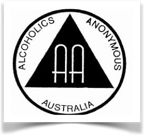 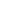 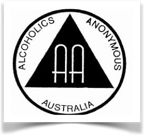 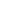 AA Minutes November 2022Meeting Location: Via ZOOM Conference Call Meeting Thursday November 2022, Start Time: 7.30pm Darwin time Zoom ID 8650 406 9864 PASSWORD 723 827 Start of meeting: Short form of Traditions read by all in turn with emphasis in long form on Tradition 11. Statement of Purpose read by chair Attendees: Andy, Melody, Kat, Marg, Darren Absentees: Shelley, Caroline, Tara, Jane, Judelle Moving of previous minutes Marg 1, Andy 2 Reports:Caroline Office CoordinatorHello again dear members. We have had 20 calls to the Darwin District Office from the 24th October to today 31st October. Thank you phone and office volunteers for your and all DDO members.PLEASE NOTE I want be able to attend this Thursday night meeting, also the up coming as lots of family events and due to myself being away in December my apologies for this kind regards Caroline B Office Coordinator Andy ChairpersonNIL REPORT	Marg 1 Kat 2Marg Treasurer - see attached	Darren 1, Andy 2Darren Literature (Kat 1, Andy2) and Rehab coordinator (Marg 1, Andy 2)October 2022Rehab & prison28th October - prison reached out to do some speaking regarding the program.Stringybark12th - Kath & Brendan26th - Jon & RickBanyan House 12th - Darren & Narda 26th - Darren & ZoeLiterature report 14th - 1 × Big Book 2nd Edition 24th - 1 × Language Of The Heart/1 Big Book 4th Edition (different transactions).28th - 10 × Starter Packs Shelley Office maintenance - Nil report	Kat 1, Marg2Kitty Kat - Secretary	Darren 1, Marg 2Not much to report.  Next GSR meeting I will physically call all of the active GSR’s and DDO members to remind of the meeting so we have a full one.Regards in Service Kitty KatMarg1, Darren 2 Old Business1.  A flyer has been circulated to see whether the DDO should put on an information meeting to encourage an Area committee to start again…..progress on this?New Business Position of PI, Editor, and webmaster still on offer.  Melody has put her hand up for Webmaster has been endorsed by the DDO, her home group and waiting to be voted on in the GSR meeting.Attached is also a newsletter from Tara who has put her hand up as editor. Again awaiting a vote from the GSR.Serenity Prayer in plural form to end the meeting. Meeting ending time 8.15pm.